Моя педагогическая находкаВ новое время – с новым мышлением!Игра на развитие креативного мышления «За» - «Против» или «Лайки» - «Дизлайки»Наше время — это время перемен. Сейчас России нужны люди, способные принимать нестандартные решения, умеющие творчески мыслить. Именно от креативных людей, будет зависеть дальнейший прогресс общества и жизни на планете. Возраст моих дошколят - это лучшее время для развития нестандартного мышления, а развивать его можно с помощью специальных игр и упражнений.В своей педагогической деятельности, при изучении любой темы для закрепления всегда использую игру, которую изготовила своими руками и назвала «За» - «Против». Дети чаще её называют «Лайки» - «Дизлайки»Для этой игры я изготовила фишки и магнитную доску, на которой будут отмечаться ответы детей. Фишки для фиксирования ответов двух видов для того, чтобы дети сами могли выбрать какие им больше нравятся. Детей я разделила на две команды с помощью фишек разного цвета. Детям объявляю тему для обсуждения, предлагаю высказаться одной команде за, другой против. Тема может быть любой это и предмет, явлений природы, действие.Например, при изучении темы: «Для чего нужны руки человеку», одна команда отвечает на вопрос - «Какие хорошие дела могут совершать руки?», вторая – «Какие плохие поступки могут совершать руки?»«Почему прогулка в лес, это хорошо? Почему прогулка в лес, это плохо?»Подобных игр и упражнений можно сочинить бесконечное множество. Всё зависит лишь от творческого воображения взрослых, поставивших перед собой цель помочь каждому ребёнку вырасти творчески одарённой, нестандартно мыслящей, успешной личностью.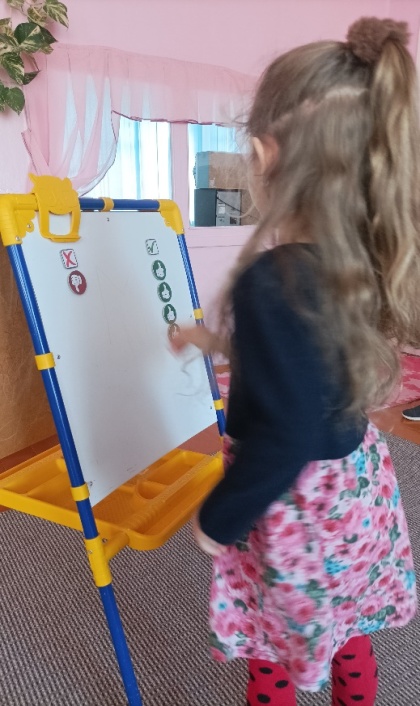 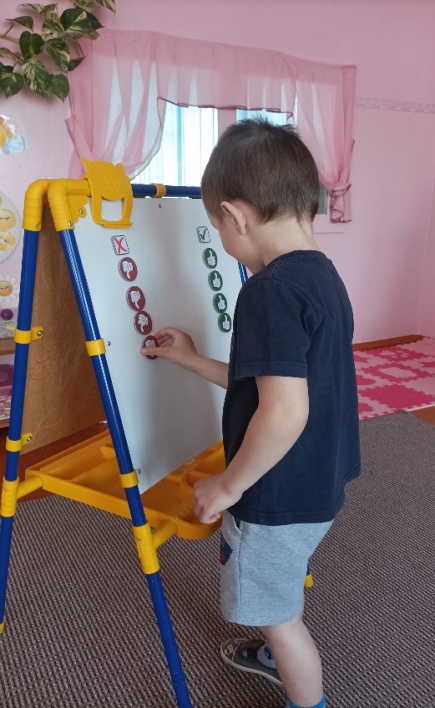 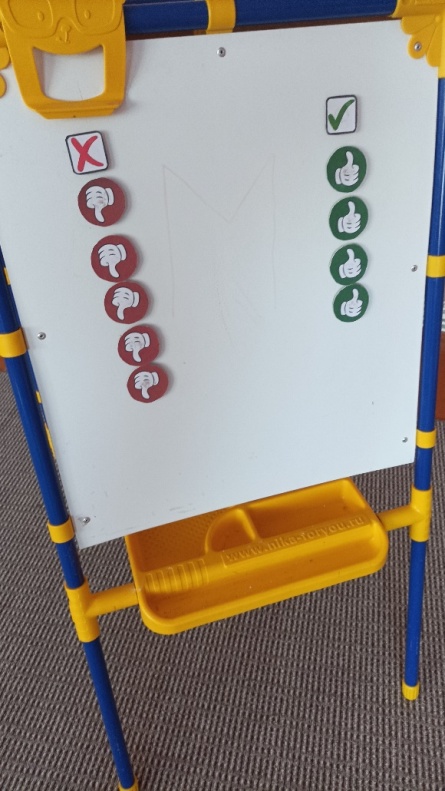 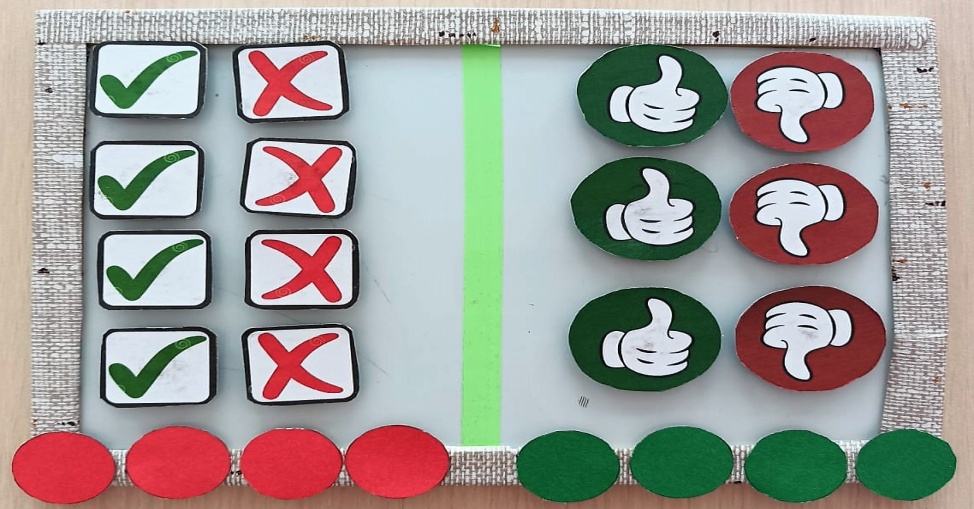 